DELICATO VINNER PRESTIGEFULLA REKLAMPRIS: 150-WATTDelicato har historiskt sett prisats för sin kommunikation - senast 2018 med både guld- silver och bronsnycklar. Det aktiva och nytänkande kommunikationsarbetet, i samarbete med NORD DDB, prisades nu också på årets festliga 100-watts-gala i Stadshuset den 29e november. 75-watt i kategorin Årets Nytänk OCH 75-watt i kategorin Konsument-Kampanj! Läs juryns motiveringar här: https://100wattaren.se/vinnarna-2018Det kan likna magi- att först putsa av en stark kommunikativ idé och sen landa i en glimrande succé. Men i vintermörkret fanns först inget ljus på deras produkt. Det krävdes lyhördhet och en genomtänkt idé i varje steg för att få en del av kakan.  I enighet med varumärkets personlighet utvecklades konceptet - lager för lager - med glimten i ögat. Svenskarna hyllade och hyllorna tömdes. 
Äntligen blev det ok att ta från det undre lagret - tack Delicato för det & välkommen tillbaks i jul.Det kan likna magi- att först putsa av en stark kommunikativ idé och sen landa i en glimrande succé. Men i vintermörkret fanns först inget ljus på deras produkt. Det krävdes lyhördhet och en genomtänkt idé i varje steg för att få en del av kakan.  I enighet med varumärkets personlighet utvecklades konceptet - lager för lager - med glimten i ögat. Svenskarna hyllade och hyllorna tömdes. 
Äntligen blev det ok att ta från det undre lagret - tack Delicato för det & välkommen tillbaks i jul."Att vinna inte bara en utan två 75-wattare är ett fint erkännande som vi är enormt stolta över! Just Delicatoasken är väldigt speciell för oss som bolag just därför att den gett en effekt både för varumärke och för vår affär. Den bygger inte bara vår relation till konsument utan bygger också lönsam omsättning för både oss och våra kunder." säger Sofia Brandberg, marknadschef på Delicato. Delicato har tidigare vunnit pris i 100-wattaren, då 2009 för kategorin Långsiktig varumärkesvård för konsumentreklam.För mer information, vänligen kontakta:Sofia Brandberg, Marknadschef på Delicato. sofia.brandberg@delicato.se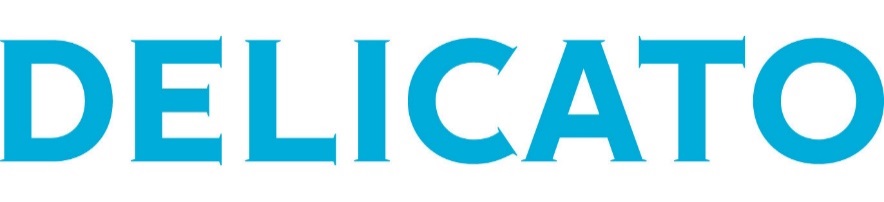 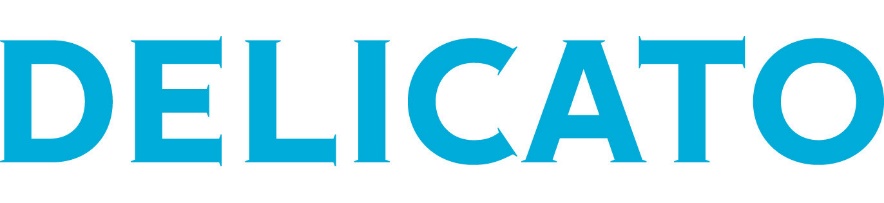 